CONARQ: 145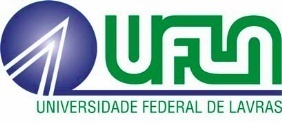 UNIVERSIDADE FEDERAL DE LAVRASPRÓ-REITORIA DE GRADUAÇÃODiretoria de Planejamento e Gestão Acadêmica(35) 3829.1113 – dpga@ufla.brEste requerimento deve serobrigatoriamente digitado. Sua tramitação e o resultado devem ser consultados, pelo requerente, em http://sipac.ufla.brREQUERIMENTO PARA EXAME DE SUFICIÊNCIAIDENTIFICAÇÃO DO REQUERENTEIDENTIFICAÇÃO DO REQUERENTENome:      Nome:      Registro Acadêmico:    Curso:     Titulação: (    ) Bacharelado (    ) LicenciaturaTelefone:       IDENTIFICAÇÃO DA SOLICITAÇÃOIDENTIFICAÇÃO DA SOLICITAÇÃOIDENTIFICAÇÃO DA SOLICITAÇÃOIDENTIFICAÇÃO DA SOLICITAÇÃOIDENTIFICAÇÃO DA SOLICITAÇÃOIDENTIFICAÇÃO DA SOLICITAÇÃOIDENTIFICAÇÃO DA SOLICITAÇÃOCiente das normas contidas na Resolução CEPE 473/2018 e na IN-PRG nº 14/2019 o estudante acima descrito faz a solicitação de exame de suficiência em:Código do Componente Curricular:        Denominação do Componente Curricular:        Apresentando a seguinte justificativa de Conhecimentos e Habilidades das quais o estudante é detentor:   .  .Ciente das normas contidas na Resolução CEPE 473/2018 e na IN-PRG nº 14/2019 o estudante acima descrito faz a solicitação de exame de suficiência em:Código do Componente Curricular:        Denominação do Componente Curricular:        Apresentando a seguinte justificativa de Conhecimentos e Habilidades das quais o estudante é detentor:   .  .Ciente das normas contidas na Resolução CEPE 473/2018 e na IN-PRG nº 14/2019 o estudante acima descrito faz a solicitação de exame de suficiência em:Código do Componente Curricular:        Denominação do Componente Curricular:        Apresentando a seguinte justificativa de Conhecimentos e Habilidades das quais o estudante é detentor:   .  .Ciente das normas contidas na Resolução CEPE 473/2018 e na IN-PRG nº 14/2019 o estudante acima descrito faz a solicitação de exame de suficiência em:Código do Componente Curricular:        Denominação do Componente Curricular:        Apresentando a seguinte justificativa de Conhecimentos e Habilidades das quais o estudante é detentor:   .  .Ciente das normas contidas na Resolução CEPE 473/2018 e na IN-PRG nº 14/2019 o estudante acima descrito faz a solicitação de exame de suficiência em:Código do Componente Curricular:        Denominação do Componente Curricular:        Apresentando a seguinte justificativa de Conhecimentos e Habilidades das quais o estudante é detentor:   .  .Ciente das normas contidas na Resolução CEPE 473/2018 e na IN-PRG nº 14/2019 o estudante acima descrito faz a solicitação de exame de suficiência em:Código do Componente Curricular:        Denominação do Componente Curricular:        Apresentando a seguinte justificativa de Conhecimentos e Habilidades das quais o estudante é detentor:   .  .Ciente das normas contidas na Resolução CEPE 473/2018 e na IN-PRG nº 14/2019 o estudante acima descrito faz a solicitação de exame de suficiência em:Código do Componente Curricular:        Denominação do Componente Curricular:        Apresentando a seguinte justificativa de Conhecimentos e Habilidades das quais o estudante é detentor:   .  .Lavras, ___/___/20___Lavras, ___/___/20___Lavras, ___/___/20___Lavras, ___/___/20________________________________________Assinatura do requerente_____________________________________Assinatura do requerente_____________________________________Assinatura do requerenteDESPACHO DO COLEGIADO DO CURSO/SCGDESPACHO DO COLEGIADO DO CURSO/SCGDESPACHO DO COLEGIADO DO CURSO/SCGDESPACHO DO COLEGIADO DO CURSO/SCGDESPACHO DO COLEGIADO DO CURSO/SCGDESPACHO DO COLEGIADO DO CURSO/SCGDESPACHO DO COLEGIADO DO CURSO/SCGCondições para o deferimento da solicitação de Exame de Suficiência no componenteCondições para o deferimento da solicitação de Exame de Suficiência no componenteCondições para o deferimento da solicitação de Exame de Suficiência no componenteSIMSIMSIMNÃOJá solicitou exame de suficiênciaJá solicitou exame de suficiênciaJá solicitou exame de suficiênciaPossui reprovaçãoPossui reprovaçãoPossui reprovaçãoPorcentagem abreviada em aproveitamentoPorcentagem abreviada em aproveitamentoPorcentagem abreviada em aproveitamento%Porcentagem abreviada em Exame de SuficiênciaPorcentagem abreviada em Exame de SuficiênciaPorcentagem abreviada em Exame de Suficiência%(    ) Favorável/Deferido(    ) Desfavorável/Indeferido_______________________________Assinatura e carimbo do responsável(    ) Favorável/Deferido(    ) Desfavorável/Indeferido_______________________________Assinatura e carimbo do responsável(    ) Favorável/Deferido(    ) Desfavorável/Indeferido_______________________________Assinatura e carimbo do responsável____________________________________________________________________________________________________________________________________________________________________________________________________Data:___/___/20_______________________________________________________________________________________________________________________________________________________________________________________________________Data:___/___/20_______________________________________________________________________________________________________________________________________________________________________________________________________Data:___/___/20_______________________________________________________________________________________________________________________________________________________________________________________________________Data:___/___/20___DESPACHO DA BANCA EXAMINADORADESPACHO DA BANCA EXAMINADORADESPACHO DA BANCA EXAMINADORADESPACHO DA BANCA EXAMINADORADESPACHO DA BANCA EXAMINADORADESPACHO DA BANCA EXAMINADORADESPACHO DA BANCA EXAMINADORAComposição da Banca conforme IN-PRG nº 014/19 designada pela Portaria N°:_____/20_____ (anexar Portaria)Composição da Banca conforme IN-PRG nº 014/19 designada pela Portaria N°:_____/20_____ (anexar Portaria)Composição da Banca conforme IN-PRG nº 014/19 designada pela Portaria N°:_____/20_____ (anexar Portaria)Composição da Banca conforme IN-PRG nº 014/19 designada pela Portaria N°:_____/20_____ (anexar Portaria)Composição da Banca conforme IN-PRG nº 014/19 designada pela Portaria N°:_____/20_____ (anexar Portaria)Composição da Banca conforme IN-PRG nº 014/19 designada pela Portaria N°:_____/20_____ (anexar Portaria)Composição da Banca conforme IN-PRG nº 014/19 designada pela Portaria N°:_____/20_____ (anexar Portaria)Nota Obtida No Exame:(    ) SUFICIENTE                   (    ) INSUFICIENTE(    ) SUFICIENTE                   (    ) INSUFICIENTE(    ) SUFICIENTE                   (    ) INSUFICIENTE(    ) SUFICIENTE                   (    ) INSUFICIENTE(    ) SUFICIENTE                   (    ) INSUFICIENTE(    ) SUFICIENTE                   (    ) INSUFICIENTE__________________________Ass. do Presidente da Banca__________________________Ass. Membro da Banca__________________________Ass. Membro da Banca__________________________Ass. Membro da Banca__________________________Ass. Membro da Banca__________________________Ass. Membro da Banca__________________________Ass. Membro da BancaDESPACHO DA DIRETORIA DE REGISTRO E CONTROLE ACADÊMICO - DRCADESPACHO DA DIRETORIA DE REGISTRO E CONTROLE ACADÊMICO - DRCADESPACHO DA DIRETORIA DE REGISTRO E CONTROLE ACADÊMICO - DRCADESPACHO DA DIRETORIA DE REGISTRO E CONTROLE ACADÊMICO - DRCADESPACHO DA DIRETORIA DE REGISTRO E CONTROLE ACADÊMICO - DRCADESPACHO DA DIRETORIA DE REGISTRO E CONTROLE ACADÊMICO - DRCADESPACHO DA DIRETORIA DE REGISTRO E CONTROLE ACADÊMICO - DRCA(    ) Favorável/Deferido(    ) Desfavorável/Indeferido_______________________________Assinatura e carimbo do responsável(    ) Favorável/Deferido(    ) Desfavorável/Indeferido_______________________________Assinatura e carimbo do responsável____________________________________________________________________________________________________________________________________________________________________________________Data:___/___/20_______________________________________________________________________________________________________________________________________________________________________________________Data:___/___/20_______________________________________________________________________________________________________________________________________________________________________________________Data:___/___/20_______________________________________________________________________________________________________________________________________________________________________________________Data:___/___/20_______________________________________________________________________________________________________________________________________________________________________________________Data:___/___/20___